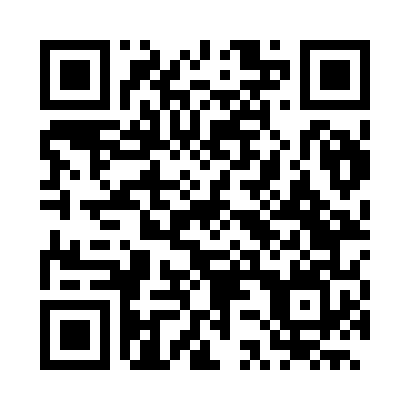 Prayer times for Guaruja, BrazilWed 1 May 2024 - Fri 31 May 2024High Latitude Method: NonePrayer Calculation Method: Muslim World LeagueAsar Calculation Method: ShafiPrayer times provided by https://www.salahtimes.comDateDayFajrSunriseDhuhrAsrMaghribIsha1Wed5:096:2612:023:145:386:502Thu5:096:2712:023:145:376:503Fri5:106:2712:023:135:366:494Sat5:106:2812:023:135:366:495Sun5:116:2812:023:125:356:486Mon5:116:2812:023:125:346:487Tue5:116:2912:023:115:346:478Wed5:126:2912:013:115:336:479Thu5:126:3012:013:105:336:4610Fri5:126:3012:013:105:326:4611Sat5:136:3112:013:105:326:4512Sun5:136:3112:013:095:316:4513Mon5:136:3212:013:095:316:4514Tue5:146:3212:013:095:306:4415Wed5:146:3312:013:085:306:4416Thu5:156:3312:013:085:296:4417Fri5:156:3412:013:085:296:4318Sat5:156:3412:013:075:296:4319Sun5:166:3512:023:075:286:4320Mon5:166:3512:023:075:286:4221Tue5:166:3612:023:065:276:4222Wed5:176:3612:023:065:276:4223Thu5:176:3712:023:065:276:4224Fri5:186:3712:023:065:276:4225Sat5:186:3812:023:065:266:4126Sun5:186:3812:023:055:266:4127Mon5:196:3812:023:055:266:4128Tue5:196:3912:023:055:266:4129Wed5:196:3912:033:055:266:4130Thu5:206:4012:033:055:256:4131Fri5:206:4012:033:055:256:41